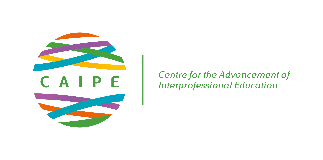 MARKETING & COMMUNICATIONSWORKING GROUP PROFORMAWORKING GROUP NAME:Communications and promotions groupGROUP LEAD:Linda EyreGROUP MEMBERS:Richard Pitt, Gabriele Vilanov, Mark Brennan, Emma BealBRIEF STRATEGIC STATEMENTBRIEF STRATEGIC STATEMENTTo create a social media policy which will allow CAIPE board members represent CAIPE while preserving CAIPE’s ethos and integrity. Focus on singular social media account which is attracting most traffic and enables CAIPE to build on current relationships and build new contacts. To create a social media policy which will allow CAIPE board members represent CAIPE while preserving CAIPE’s ethos and integrity. Focus on singular social media account which is attracting most traffic and enables CAIPE to build on current relationships and build new contacts. PROPOSED ACHIEVEMENTSPROPOSED ACHIEVEMENTSDevelopment of Social Media Policy-2nd draft approved by RP for executive board reviewFocus on twitter as primary social media exposure with Facebook and Instagram to complimentDevelopment of Social Media Policy-2nd draft approved by RP for executive board reviewFocus on twitter as primary social media exposure with Facebook and Instagram to complimentOUTCOMESOUTCOMESPublication of social media policies for all members/board members to be guided by when representing CAIPE with annual policy review and updatePublication of social media policies for all members/board members to be guided by when representing CAIPE with annual policy review and updateTIMELINETIMELINE6-12 months6-12 months